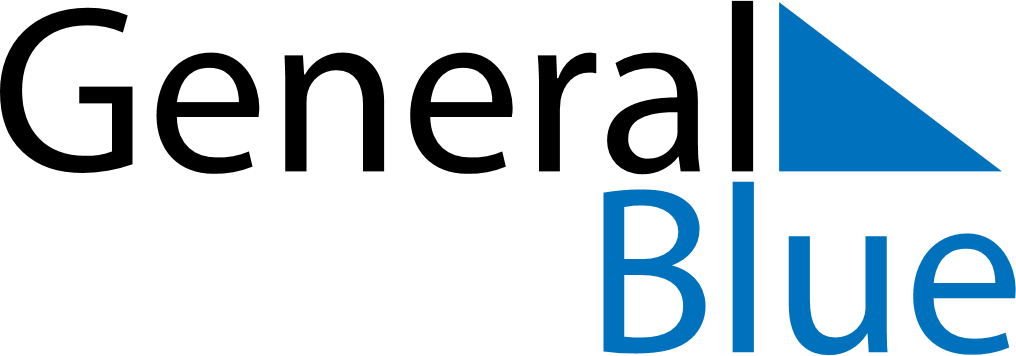 October 2022October 2022October 2022October 2022BelizeBelizeBelizeSundayMondayTuesdayWednesdayThursdayFridayFridaySaturday123456778910111213141415Day of the Americas161718192021212223242526272828293031